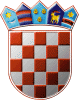 REPUBLIKA HRVATSKAGRADSKO IZBORNO POVJERENSTVOGRADA PULE - POLAKLASA: 013-03/21-01/1URBROJ: 2168/01-02-05-0306-21-26PULA - POLA, 29. travnja 2021.Na osnovi članka 22. Zakona o lokalnim izborima („Narodne novine“, broj 144/12, 121/16, 98/19, 42/20, 144/20 i 37/21), Gradsko izborno povjerenstvo Grada PULE - POLA, odlučujući o prijedlogu kandidature predlagatelja HRVATSKA DEMOKRATSKA ZAJEDNICA - HDZ, utvrdilo je i prihvatilo PRAVOVALJANU KANDIDATURUZA IZBOR GRADONAČELNIKA I ZAMJENIKA GRADONAČELNIKAGRADA PULE - POLAKandidat: MIRKO JURKIĆ; PULA, GIARDINI 2; rođ. 25.04.1980.; OIB: 48256428480; MKandidat za zamjenika: JURAJ KOVAČEVIĆ; PULA, DIVKOVIĆEVA ULICA 8A; rođ. 08.03.1996.; OIB: 99442745885; MHRVATSKA DEMOKRATSKA ZAJEDNICA - HDZPREDSJEDNIKIGOR RAKIĆ, v.r.